Ұзақ мерзімді жоспар бөлімі: Ұзақ мерзімді жоспар бөлімі: Ұзақ мерзімді жоспар бөлімі: Ұзақ мерзімді жоспар бөлімі: Ұзақ мерзімді жоспар бөлімі: Мектеп: А.Төлеубаев атындағы о.м.Мектеп: А.Төлеубаев атындағы о.м.Мектеп: А.Төлеубаев атындағы о.м.Мектеп: А.Төлеубаев атындағы о.м.Мектеп: А.Төлеубаев атындағы о.м.Мектеп: А.Төлеубаев атындағы о.м.Күні: Күні: Күні: Күні: Күні: Мұғалімнің аты-жөні: Сакенова Г.С.Мұғалімнің аты-жөні: Сакенова Г.С.Мұғалімнің аты-жөні: Сакенова Г.С.Мұғалімнің аты-жөні: Сакенова Г.С.Мұғалімнің аты-жөні: Сакенова Г.С.Мұғалімнің аты-жөні: Сакенова Г.С.Сынып: 7Сынып: 7Сынып: 7Сынып: 7Сынып: 7Қатысқандар саны: Қатыспағандар саны: Қатысқандар саны: Қатыспағандар саны: Қатысқандар саны: Қатыспағандар саны: Сабақ тақырыбыСабақ тақырыбыСабақ тақырыбыСалмақ.Салмақсыздар.Салмақ.Салмақсыздар.Салмақ.Салмақсыздар.Салмақ.Салмақсыздар.Салмақ.Салмақсыздар.Салмақ.Салмақсыздар.Осы сабақта қол жеткізілетін оқу мақсаттары (оқу бағдарламасына сілтеме)Осы сабақта қол жеткізілетін оқу мақсаттары (оқу бағдарламасына сілтеме)Осы сабақта қол жеткізілетін оқу мақсаттары (оқу бағдарламасына сілтеме)Дене салмағы жайлы мағлұмат беру және дененің салмағы мен масса, ауырлық күшінің арасындағы айырмашылықты білу және түсіну.Дене салмағы жайлы мағлұмат беру және дененің салмағы мен масса, ауырлық күшінің арасындағы айырмашылықты білу және түсіну.Дене салмағы жайлы мағлұмат беру және дененің салмағы мен масса, ауырлық күшінің арасындағы айырмашылықты білу және түсіну.Дене салмағы жайлы мағлұмат беру және дененің салмағы мен масса, ауырлық күшінің арасындағы айырмашылықты білу және түсіну.Дене салмағы жайлы мағлұмат беру және дененің салмағы мен масса, ауырлық күшінің арасындағы айырмашылықты білу және түсіну.Дене салмағы жайлы мағлұмат беру және дененің салмағы мен масса, ауырлық күшінің арасындағы айырмашылықты білу және түсіну.Дене салмағы жайлы мағлұмат беру және дененің салмағы мен масса, ауырлық күшінің арасындағы айырмашылықты білу және түсіну.Дене салмағы жайлы мағлұмат беру және дененің салмағы мен масса, ауырлық күшінің арасындағы айырмашылықты білу және түсіну.Сабақ мақсаттарыСабақ мақсаттарыСабақ мақсаттарыБарлық оқушылар: Дененің салмағы, салмақсыздық туралы  не екенін білу. Формуллаларды қолдана отырып есептер шығара алу.Көптеген оқушылар: Дененің салмағы массаға тәуелді болатынын түсіну.Кейбір оқушылар: Дененің салмағы түсінігін өмірмен байланыстыру алу.Барлық оқушылар: Дененің салмағы, салмақсыздық туралы  не екенін білу. Формуллаларды қолдана отырып есептер шығара алу.Көптеген оқушылар: Дененің салмағы массаға тәуелді болатынын түсіну.Кейбір оқушылар: Дененің салмағы түсінігін өмірмен байланыстыру алу.Барлық оқушылар: Дененің салмағы, салмақсыздық туралы  не екенін білу. Формуллаларды қолдана отырып есептер шығара алу.Көптеген оқушылар: Дененің салмағы массаға тәуелді болатынын түсіну.Кейбір оқушылар: Дененің салмағы түсінігін өмірмен байланыстыру алу.Барлық оқушылар: Дененің салмағы, салмақсыздық туралы  не екенін білу. Формуллаларды қолдана отырып есептер шығара алу.Көптеген оқушылар: Дененің салмағы массаға тәуелді болатынын түсіну.Кейбір оқушылар: Дененің салмағы түсінігін өмірмен байланыстыру алу.Барлық оқушылар: Дененің салмағы, салмақсыздық туралы  не екенін білу. Формуллаларды қолдана отырып есептер шығара алу.Көптеген оқушылар: Дененің салмағы массаға тәуелді болатынын түсіну.Кейбір оқушылар: Дененің салмағы түсінігін өмірмен байланыстыру алу.Барлық оқушылар: Дененің салмағы, салмақсыздық туралы  не екенін білу. Формуллаларды қолдана отырып есептер шығара алу.Көптеген оқушылар: Дененің салмағы массаға тәуелді болатынын түсіну.Кейбір оқушылар: Дененің салмағы түсінігін өмірмен байланыстыру алу.Барлық оқушылар: Дененің салмағы, салмақсыздық туралы  не екенін білу. Формуллаларды қолдана отырып есептер шығара алу.Көптеген оқушылар: Дененің салмағы массаға тәуелді болатынын түсіну.Кейбір оқушылар: Дененің салмағы түсінігін өмірмен байланыстыру алу.Барлық оқушылар: Дененің салмағы, салмақсыздық туралы  не екенін білу. Формуллаларды қолдана отырып есептер шығара алу.Көптеген оқушылар: Дененің салмағы массаға тәуелді болатынын түсіну.Кейбір оқушылар: Дененің салмағы түсінігін өмірмен байланыстыру алу.Жетістік критерийлеріЖетістік критерийлеріЖетістік критерийлеріДененің салмағы ,салмақсыздық туралы мағлұмат алады. Дененің салмағын есептейтін өрнегін біледі және есептейді. Дененің тіреу нүктесін анықтап біледі. Ауырлық күші мен салмақтың бағытын сызбада көрсете алады және өмірмен байланыстыра алады.Дененің салмағы ,салмақсыздық туралы мағлұмат алады. Дененің салмағын есептейтін өрнегін біледі және есептейді. Дененің тіреу нүктесін анықтап біледі. Ауырлық күші мен салмақтың бағытын сызбада көрсете алады және өмірмен байланыстыра алады.Дененің салмағы ,салмақсыздық туралы мағлұмат алады. Дененің салмағын есептейтін өрнегін біледі және есептейді. Дененің тіреу нүктесін анықтап біледі. Ауырлық күші мен салмақтың бағытын сызбада көрсете алады және өмірмен байланыстыра алады.Дененің салмағы ,салмақсыздық туралы мағлұмат алады. Дененің салмағын есептейтін өрнегін біледі және есептейді. Дененің тіреу нүктесін анықтап біледі. Ауырлық күші мен салмақтың бағытын сызбада көрсете алады және өмірмен байланыстыра алады.Дененің салмағы ,салмақсыздық туралы мағлұмат алады. Дененің салмағын есептейтін өрнегін біледі және есептейді. Дененің тіреу нүктесін анықтап біледі. Ауырлық күші мен салмақтың бағытын сызбада көрсете алады және өмірмен байланыстыра алады.Дененің салмағы ,салмақсыздық туралы мағлұмат алады. Дененің салмағын есептейтін өрнегін біледі және есептейді. Дененің тіреу нүктесін анықтап біледі. Ауырлық күші мен салмақтың бағытын сызбада көрсете алады және өмірмен байланыстыра алады.Дененің салмағы ,салмақсыздық туралы мағлұмат алады. Дененің салмағын есептейтін өрнегін біледі және есептейді. Дененің тіреу нүктесін анықтап біледі. Ауырлық күші мен салмақтың бағытын сызбада көрсете алады және өмірмен байланыстыра алады.Дененің салмағы ,салмақсыздық туралы мағлұмат алады. Дененің салмағын есептейтін өрнегін біледі және есептейді. Дененің тіреу нүктесін анықтап біледі. Ауырлық күші мен салмақтың бағытын сызбада көрсете алады және өмірмен байланыстыра алады.Тілдік  мақсаттарТілдік  мақсаттарҚұндылықтарды дарытуҚұндылықтарды дарытуҚұндылықтарды дарытуҚұндылықтарды дарыту әр бір тапсырманы тиянақты орындап нақты жауап беру арқылы жүзеге асады. Оқушыларды адамгершілікке,  патриоттық сезімді бойларына сіңдіру. «Мәңгілік Ел» жалпы ұлттық идеясының маңыздылығын жүзеге асыруда оқушыларды сабақ барысында таныстыру,  әр оқушы - осы жалпы ұлттық идеяны жүзеге асырушы, еліміздің болашағының іргетасын құрайтының жеткізе отырып жағымды қарым-қатынас орнату.Құндылықтарды дарыту әр бір тапсырманы тиянақты орындап нақты жауап беру арқылы жүзеге асады. Оқушыларды адамгершілікке,  патриоттық сезімді бойларына сіңдіру. «Мәңгілік Ел» жалпы ұлттық идеясының маңыздылығын жүзеге асыруда оқушыларды сабақ барысында таныстыру,  әр оқушы - осы жалпы ұлттық идеяны жүзеге асырушы, еліміздің болашағының іргетасын құрайтының жеткізе отырып жағымды қарым-қатынас орнату.Құндылықтарды дарыту әр бір тапсырманы тиянақты орындап нақты жауап беру арқылы жүзеге асады. Оқушыларды адамгершілікке,  патриоттық сезімді бойларына сіңдіру. «Мәңгілік Ел» жалпы ұлттық идеясының маңыздылығын жүзеге асыруда оқушыларды сабақ барысында таныстыру,  әр оқушы - осы жалпы ұлттық идеяны жүзеге асырушы, еліміздің болашағының іргетасын құрайтының жеткізе отырып жағымды қарым-қатынас орнату.Құндылықтарды дарыту әр бір тапсырманы тиянақты орындап нақты жауап беру арқылы жүзеге асады. Оқушыларды адамгершілікке,  патриоттық сезімді бойларына сіңдіру. «Мәңгілік Ел» жалпы ұлттық идеясының маңыздылығын жүзеге асыруда оқушыларды сабақ барысында таныстыру,  әр оқушы - осы жалпы ұлттық идеяны жүзеге асырушы, еліміздің болашағының іргетасын құрайтының жеткізе отырып жағымды қарым-қатынас орнату.Құндылықтарды дарыту әр бір тапсырманы тиянақты орындап нақты жауап беру арқылы жүзеге асады. Оқушыларды адамгершілікке,  патриоттық сезімді бойларына сіңдіру. «Мәңгілік Ел» жалпы ұлттық идеясының маңыздылығын жүзеге асыруда оқушыларды сабақ барысында таныстыру,  әр оқушы - осы жалпы ұлттық идеяны жүзеге асырушы, еліміздің болашағының іргетасын құрайтының жеткізе отырып жағымды қарым-қатынас орнату.Құндылықтарды дарыту әр бір тапсырманы тиянақты орындап нақты жауап беру арқылы жүзеге асады. Оқушыларды адамгершілікке,  патриоттық сезімді бойларына сіңдіру. «Мәңгілік Ел» жалпы ұлттық идеясының маңыздылығын жүзеге асыруда оқушыларды сабақ барысында таныстыру,  әр оқушы - осы жалпы ұлттық идеяны жүзеге асырушы, еліміздің болашағының іргетасын құрайтының жеткізе отырып жағымды қарым-қатынас орнату.Құндылықтарды дарыту әр бір тапсырманы тиянақты орындап нақты жауап беру арқылы жүзеге асады. Оқушыларды адамгершілікке,  патриоттық сезімді бойларына сіңдіру. «Мәңгілік Ел» жалпы ұлттық идеясының маңыздылығын жүзеге асыруда оқушыларды сабақ барысында таныстыру,  әр оқушы - осы жалпы ұлттық идеяны жүзеге асырушы, еліміздің болашағының іргетасын құрайтының жеткізе отырып жағымды қарым-қатынас орнату.Құндылықтарды дарыту әр бір тапсырманы тиянақты орындап нақты жауап беру арқылы жүзеге асады. Оқушыларды адамгершілікке,  патриоттық сезімді бойларына сіңдіру. «Мәңгілік Ел» жалпы ұлттық идеясының маңыздылығын жүзеге асыруда оқушыларды сабақ барысында таныстыру,  әр оқушы - осы жалпы ұлттық идеяны жүзеге асырушы, еліміздің болашағының іргетасын құрайтының жеткізе отырып жағымды қарым-қатынас орнату.Пәнаралық байланыстарПәнаралық байланыстарПәнаралық байланыстарБиология, математика Биология, математика Биология, математика Биология, математика Биология, математика Биология, математика Биология, математика Биология, математика АКТ қолдану дағдыларыАКТ қолдану дағдыларыАКТ қолдану дағдыларыПрезентация және  http://www.bilimland.kz/index.php/kz/ сілтемесін АКТ көмегімен ұсынуПрезентация және  http://www.bilimland.kz/index.php/kz/ сілтемесін АКТ көмегімен ұсынуПрезентация және  http://www.bilimland.kz/index.php/kz/ сілтемесін АКТ көмегімен ұсынуПрезентация және  http://www.bilimland.kz/index.php/kz/ сілтемесін АКТ көмегімен ұсынуПрезентация және  http://www.bilimland.kz/index.php/kz/ сілтемесін АКТ көмегімен ұсынуПрезентация және  http://www.bilimland.kz/index.php/kz/ сілтемесін АКТ көмегімен ұсынуПрезентация және  http://www.bilimland.kz/index.php/kz/ сілтемесін АКТ көмегімен ұсынуПрезентация және  http://www.bilimland.kz/index.php/kz/ сілтемесін АКТ көмегімен ұсынуБастапқы білімБастапқы білімБастапқы білімАуырлық күші. Дененің массасы Ауырлық күші. Дененің массасы Ауырлық күші. Дененің массасы Ауырлық күші. Дененің массасы Ауырлық күші. Дененің массасы Ауырлық күші. Дененің массасы Ауырлық күші. Дененің массасы Ауырлық күші. Дененің массасы Сабақ барысы Сабақ барысы Сабақ барысы Сабақ барысы Сабақ барысы Сабақ барысы Сабақ барысы Сабақ барысы Сабақ барысы Сабақ барысы Сабақ барысы Сабақтың жоспарланған кезеңдері Сабақтағы жоспарланған іс-әрекет  Сабақтағы жоспарланған іс-әрекет  Сабақтағы жоспарланған іс-әрекет  Сабақтағы жоспарланған іс-әрекет  Сабақтағы жоспарланған іс-әрекет  Сабақтағы жоспарланған іс-әрекет  РесурстарРесурстарРесурстарРесурстарСабақтың басы 0-5 мин«Мозайка» әдісіМұғалім: Ұйымдастыру кезеңі Амандасу, оқушылардың сабаққа дайындығын тексеру;Бір- біріне жүректі  ұсыну арқылы тілектер айтып психологиялық ахуал тудыру. «Жүректен-жүрекке» тренингПазл құрастыру барысында шыққан суретке байланысты  «Мәңгілік ел»  және «Бәйтерек» тобы болып, оқушылар екі топқа бөлінеді. 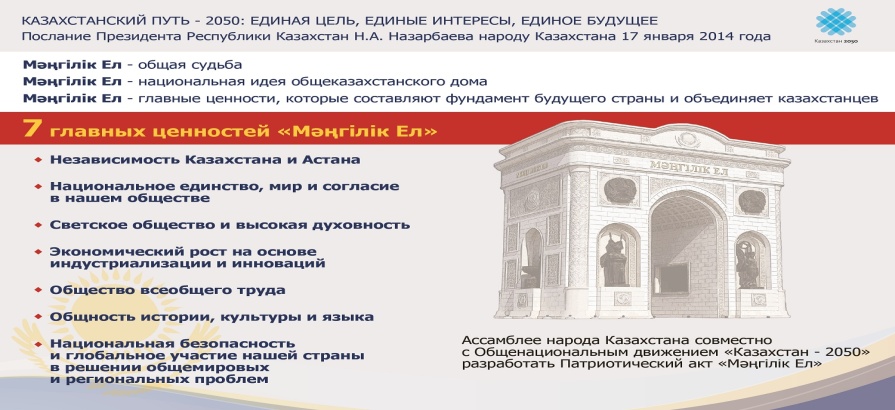 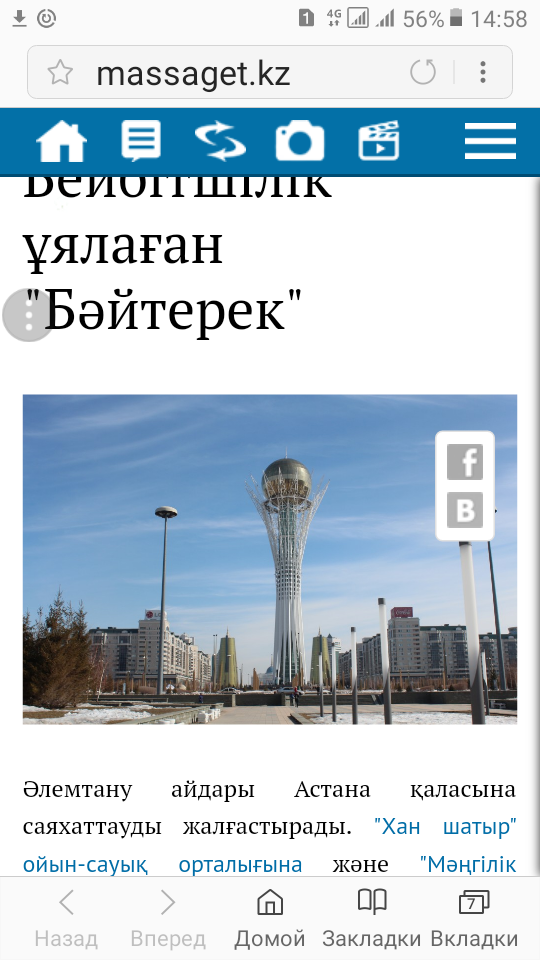 1-топ                                                                   2-топМұғалім: Ұйымдастыру кезеңі Амандасу, оқушылардың сабаққа дайындығын тексеру;Бір- біріне жүректі  ұсыну арқылы тілектер айтып психологиялық ахуал тудыру. «Жүректен-жүрекке» тренингПазл құрастыру барысында шыққан суретке байланысты  «Мәңгілік ел»  және «Бәйтерек» тобы болып, оқушылар екі топқа бөлінеді. 1-топ                                                                   2-топМұғалім: Ұйымдастыру кезеңі Амандасу, оқушылардың сабаққа дайындығын тексеру;Бір- біріне жүректі  ұсыну арқылы тілектер айтып психологиялық ахуал тудыру. «Жүректен-жүрекке» тренингПазл құрастыру барысында шыққан суретке байланысты  «Мәңгілік ел»  және «Бәйтерек» тобы болып, оқушылар екі топқа бөлінеді. 1-топ                                                                   2-топМұғалім: Ұйымдастыру кезеңі Амандасу, оқушылардың сабаққа дайындығын тексеру;Бір- біріне жүректі  ұсыну арқылы тілектер айтып психологиялық ахуал тудыру. «Жүректен-жүрекке» тренингПазл құрастыру барысында шыққан суретке байланысты  «Мәңгілік ел»  және «Бәйтерек» тобы болып, оқушылар екі топқа бөлінеді. 1-топ                                                                   2-топМұғалім: Ұйымдастыру кезеңі Амандасу, оқушылардың сабаққа дайындығын тексеру;Бір- біріне жүректі  ұсыну арқылы тілектер айтып психологиялық ахуал тудыру. «Жүректен-жүрекке» тренингПазл құрастыру барысында шыққан суретке байланысты  «Мәңгілік ел»  және «Бәйтерек» тобы болып, оқушылар екі топқа бөлінеді. 1-топ                                                                   2-топМұғалім: Ұйымдастыру кезеңі Амандасу, оқушылардың сабаққа дайындығын тексеру;Бір- біріне жүректі  ұсыну арқылы тілектер айтып психологиялық ахуал тудыру. «Жүректен-жүрекке» тренингПазл құрастыру барысында шыққан суретке байланысты  «Мәңгілік ел»  және «Бәйтерек» тобы болып, оқушылар екі топқа бөлінеді. 1-топ                                                                   2-топСурет «Мәңгілік ел»  және «Бәйтерек»Сурет «Мәңгілік ел»  және «Бәйтерек»Сурет «Мәңгілік ел»  және «Бәйтерек»Сурет «Мәңгілік ел»  және «Бәйтерек»Сабақтың ортасы   18 минут Топтық жұмыс 5 минут«Кім шапшан»Есеп шығару 7 минА деңғейБ деңғейС деңғей«Кім біледі?» Миға шабуыл сұрақ арқылы Мұғалім: Менің салмағым 50 кг деп айту дұрыс па? Қане, балалар, кім дұрыс, немесе бұрыс деп санайды?/оқушылардың пікірі тыңдалады. Мұғалім санап алады. ОМ: Дененің салмағы туралы мағлұмат алу және масса мен салмақтың айырмашылығы неде? 1 тапсырма: Видео қарап «Дененің салмағы» дегеніміз не? Анықтама бер. Дескриптор: 1.Дене қайда тұрғанын анықтайды. 2. Дене тіреуге немесе аспаға қалай әрекет етіп тұрғанын біледі.3.Күштің қайда түсетінін біледі. Нәтижесінде білім алушы: Дене,салмақ, тірек, аспа, күш терминдерін пайдаланып анықтама құрастырады. Дененің салмағы деп дененің тірекке немесе аспаға түсірілетін күшін айтады. Кері байланыс: сұрақтар арқылы МК: Дененің салмағы P=mg өрнегімен есептеледі. Мұндағы m-? g-? (бастапқы білім) 2 тапсырма: Суреттен анықта: дененің салмағы қандай шамаға жатады? Себебі неде? Оны қалай анықтадың?Дескриптор: 1. Дененің салмағы векторлық шама екенін анықтайды. 2. Дененің салмағын P әрпімен белгілейтінін біледі.3. Дененің салмағы қалай бағытталатынын түсінеді. Нәтижесінде білім алушы: Дененің салмағы векторлық шама. Кері байланыс: комментарий беру3 тапсырма: Салыстыру-дененің салмағының тіреу нүктесін анықтап ауырлық күшінің тіреу нүктесімен салыстыр. Дескриптор: Ауырлық күші мен салмақтың тіреу нүктелерін салыстырады. Қай суретте дененің салмағының тіреу нүктесі дұрыс көрсетілген. Ауырлық күшінің тіреу нүктесі дұрыс көрсетілген. Нәтижесінде білім алушы: Ауырлық күшінің тіреу нүктесі дененің ауырлық центрінен бастап әр уақытта төмен қарай бағытталады.Дененің салмағының тіреу нүктесі тірек немесе аспамен тірелгеннен нүктеден бастап бағытталатынын біледі. Кері байланыс: 4 тапсырма: Дененің салмағы неге тәуелді? Дескриптор: Дененің салмағы массаға тәуелділігін анықтайды. Нәтижесінде білім алушы: Дененің салмағы дененің массасына тәуелді екенін анықтайды және P=mg өрнегін жазады. -Сонымен балалар, Менің салмағым 50кг деп айту дұрыс па? /оқушылардың ойының өзгергенін көреміз. 	ҚБ «Жарайсын, тамаша»Кесте толтыру: Ауырлық күшДескриптор:	формуланы жазадыауырлық күшінің және салмақ тіреу нүктесі дұрыс көрсетілген.ҚБ: «Бас бармақ» әдісі арқылы мұғалім оқушылардың қалай түсінгендерін бағалайды Тапсырма                                                                                                                                               Жерде массасы 600 г жәшік жатыр. Жәшіктің салмағы қандай?    Массасы 40 кг бала 500г сөмкені өзімен көтеріп ұстап тұр. Баланың салмағы қандай? Адамның Жерге түсіретін салмағы 500 Н. Адамның массасы қандай?        Дескриптор:	- формуланы дұрыс жазады-ХБЖ  дұрыс айналдырадымәнін табады  ҚБ: өз-өзіне кері байланыс дескриптор арқылы«Кім біледі?» Миға шабуыл сұрақ арқылы Мұғалім: Менің салмағым 50 кг деп айту дұрыс па? Қане, балалар, кім дұрыс, немесе бұрыс деп санайды?/оқушылардың пікірі тыңдалады. Мұғалім санап алады. ОМ: Дененің салмағы туралы мағлұмат алу және масса мен салмақтың айырмашылығы неде? 1 тапсырма: Видео қарап «Дененің салмағы» дегеніміз не? Анықтама бер. Дескриптор: 1.Дене қайда тұрғанын анықтайды. 2. Дене тіреуге немесе аспаға қалай әрекет етіп тұрғанын біледі.3.Күштің қайда түсетінін біледі. Нәтижесінде білім алушы: Дене,салмақ, тірек, аспа, күш терминдерін пайдаланып анықтама құрастырады. Дененің салмағы деп дененің тірекке немесе аспаға түсірілетін күшін айтады. Кері байланыс: сұрақтар арқылы МК: Дененің салмағы P=mg өрнегімен есептеледі. Мұндағы m-? g-? (бастапқы білім) 2 тапсырма: Суреттен анықта: дененің салмағы қандай шамаға жатады? Себебі неде? Оны қалай анықтадың?Дескриптор: 1. Дененің салмағы векторлық шама екенін анықтайды. 2. Дененің салмағын P әрпімен белгілейтінін біледі.3. Дененің салмағы қалай бағытталатынын түсінеді. Нәтижесінде білім алушы: Дененің салмағы векторлық шама. Кері байланыс: комментарий беру3 тапсырма: Салыстыру-дененің салмағының тіреу нүктесін анықтап ауырлық күшінің тіреу нүктесімен салыстыр. Дескриптор: Ауырлық күші мен салмақтың тіреу нүктелерін салыстырады. Қай суретте дененің салмағының тіреу нүктесі дұрыс көрсетілген. Ауырлық күшінің тіреу нүктесі дұрыс көрсетілген. Нәтижесінде білім алушы: Ауырлық күшінің тіреу нүктесі дененің ауырлық центрінен бастап әр уақытта төмен қарай бағытталады.Дененің салмағының тіреу нүктесі тірек немесе аспамен тірелгеннен нүктеден бастап бағытталатынын біледі. Кері байланыс: 4 тапсырма: Дененің салмағы неге тәуелді? Дескриптор: Дененің салмағы массаға тәуелділігін анықтайды. Нәтижесінде білім алушы: Дененің салмағы дененің массасына тәуелді екенін анықтайды және P=mg өрнегін жазады. -Сонымен балалар, Менің салмағым 50кг деп айту дұрыс па? /оқушылардың ойының өзгергенін көреміз. 	ҚБ «Жарайсын, тамаша»Кесте толтыру: Ауырлық күшДескриптор:	формуланы жазадыауырлық күшінің және салмақ тіреу нүктесі дұрыс көрсетілген.ҚБ: «Бас бармақ» әдісі арқылы мұғалім оқушылардың қалай түсінгендерін бағалайды Тапсырма                                                                                                                                               Жерде массасы 600 г жәшік жатыр. Жәшіктің салмағы қандай?    Массасы 40 кг бала 500г сөмкені өзімен көтеріп ұстап тұр. Баланың салмағы қандай? Адамның Жерге түсіретін салмағы 500 Н. Адамның массасы қандай?        Дескриптор:	- формуланы дұрыс жазады-ХБЖ  дұрыс айналдырадымәнін табады  ҚБ: өз-өзіне кері байланыс дескриптор арқылы«Кім біледі?» Миға шабуыл сұрақ арқылы Мұғалім: Менің салмағым 50 кг деп айту дұрыс па? Қане, балалар, кім дұрыс, немесе бұрыс деп санайды?/оқушылардың пікірі тыңдалады. Мұғалім санап алады. ОМ: Дененің салмағы туралы мағлұмат алу және масса мен салмақтың айырмашылығы неде? 1 тапсырма: Видео қарап «Дененің салмағы» дегеніміз не? Анықтама бер. Дескриптор: 1.Дене қайда тұрғанын анықтайды. 2. Дене тіреуге немесе аспаға қалай әрекет етіп тұрғанын біледі.3.Күштің қайда түсетінін біледі. Нәтижесінде білім алушы: Дене,салмақ, тірек, аспа, күш терминдерін пайдаланып анықтама құрастырады. Дененің салмағы деп дененің тірекке немесе аспаға түсірілетін күшін айтады. Кері байланыс: сұрақтар арқылы МК: Дененің салмағы P=mg өрнегімен есептеледі. Мұндағы m-? g-? (бастапқы білім) 2 тапсырма: Суреттен анықта: дененің салмағы қандай шамаға жатады? Себебі неде? Оны қалай анықтадың?Дескриптор: 1. Дененің салмағы векторлық шама екенін анықтайды. 2. Дененің салмағын P әрпімен белгілейтінін біледі.3. Дененің салмағы қалай бағытталатынын түсінеді. Нәтижесінде білім алушы: Дененің салмағы векторлық шама. Кері байланыс: комментарий беру3 тапсырма: Салыстыру-дененің салмағының тіреу нүктесін анықтап ауырлық күшінің тіреу нүктесімен салыстыр. Дескриптор: Ауырлық күші мен салмақтың тіреу нүктелерін салыстырады. Қай суретте дененің салмағының тіреу нүктесі дұрыс көрсетілген. Ауырлық күшінің тіреу нүктесі дұрыс көрсетілген. Нәтижесінде білім алушы: Ауырлық күшінің тіреу нүктесі дененің ауырлық центрінен бастап әр уақытта төмен қарай бағытталады.Дененің салмағының тіреу нүктесі тірек немесе аспамен тірелгеннен нүктеден бастап бағытталатынын біледі. Кері байланыс: 4 тапсырма: Дененің салмағы неге тәуелді? Дескриптор: Дененің салмағы массаға тәуелділігін анықтайды. Нәтижесінде білім алушы: Дененің салмағы дененің массасына тәуелді екенін анықтайды және P=mg өрнегін жазады. -Сонымен балалар, Менің салмағым 50кг деп айту дұрыс па? /оқушылардың ойының өзгергенін көреміз. 	ҚБ «Жарайсын, тамаша»Кесте толтыру: Ауырлық күшДескриптор:	формуланы жазадыауырлық күшінің және салмақ тіреу нүктесі дұрыс көрсетілген.ҚБ: «Бас бармақ» әдісі арқылы мұғалім оқушылардың қалай түсінгендерін бағалайды Тапсырма                                                                                                                                               Жерде массасы 600 г жәшік жатыр. Жәшіктің салмағы қандай?    Массасы 40 кг бала 500г сөмкені өзімен көтеріп ұстап тұр. Баланың салмағы қандай? Адамның Жерге түсіретін салмағы 500 Н. Адамның массасы қандай?        Дескриптор:	- формуланы дұрыс жазады-ХБЖ  дұрыс айналдырадымәнін табады  ҚБ: өз-өзіне кері байланыс дескриптор арқылы«Кім біледі?» Миға шабуыл сұрақ арқылы Мұғалім: Менің салмағым 50 кг деп айту дұрыс па? Қане, балалар, кім дұрыс, немесе бұрыс деп санайды?/оқушылардың пікірі тыңдалады. Мұғалім санап алады. ОМ: Дененің салмағы туралы мағлұмат алу және масса мен салмақтың айырмашылығы неде? 1 тапсырма: Видео қарап «Дененің салмағы» дегеніміз не? Анықтама бер. Дескриптор: 1.Дене қайда тұрғанын анықтайды. 2. Дене тіреуге немесе аспаға қалай әрекет етіп тұрғанын біледі.3.Күштің қайда түсетінін біледі. Нәтижесінде білім алушы: Дене,салмақ, тірек, аспа, күш терминдерін пайдаланып анықтама құрастырады. Дененің салмағы деп дененің тірекке немесе аспаға түсірілетін күшін айтады. Кері байланыс: сұрақтар арқылы МК: Дененің салмағы P=mg өрнегімен есептеледі. Мұндағы m-? g-? (бастапқы білім) 2 тапсырма: Суреттен анықта: дененің салмағы қандай шамаға жатады? Себебі неде? Оны қалай анықтадың?Дескриптор: 1. Дененің салмағы векторлық шама екенін анықтайды. 2. Дененің салмағын P әрпімен белгілейтінін біледі.3. Дененің салмағы қалай бағытталатынын түсінеді. Нәтижесінде білім алушы: Дененің салмағы векторлық шама. Кері байланыс: комментарий беру3 тапсырма: Салыстыру-дененің салмағының тіреу нүктесін анықтап ауырлық күшінің тіреу нүктесімен салыстыр. Дескриптор: Ауырлық күші мен салмақтың тіреу нүктелерін салыстырады. Қай суретте дененің салмағының тіреу нүктесі дұрыс көрсетілген. Ауырлық күшінің тіреу нүктесі дұрыс көрсетілген. Нәтижесінде білім алушы: Ауырлық күшінің тіреу нүктесі дененің ауырлық центрінен бастап әр уақытта төмен қарай бағытталады.Дененің салмағының тіреу нүктесі тірек немесе аспамен тірелгеннен нүктеден бастап бағытталатынын біледі. Кері байланыс: 4 тапсырма: Дененің салмағы неге тәуелді? Дескриптор: Дененің салмағы массаға тәуелділігін анықтайды. Нәтижесінде білім алушы: Дененің салмағы дененің массасына тәуелді екенін анықтайды және P=mg өрнегін жазады. -Сонымен балалар, Менің салмағым 50кг деп айту дұрыс па? /оқушылардың ойының өзгергенін көреміз. 	ҚБ «Жарайсын, тамаша»Кесте толтыру: Ауырлық күшДескриптор:	формуланы жазадыауырлық күшінің және салмақ тіреу нүктесі дұрыс көрсетілген.ҚБ: «Бас бармақ» әдісі арқылы мұғалім оқушылардың қалай түсінгендерін бағалайды Тапсырма                                                                                                                                               Жерде массасы 600 г жәшік жатыр. Жәшіктің салмағы қандай?    Массасы 40 кг бала 500г сөмкені өзімен көтеріп ұстап тұр. Баланың салмағы қандай? Адамның Жерге түсіретін салмағы 500 Н. Адамның массасы қандай?        Дескриптор:	- формуланы дұрыс жазады-ХБЖ  дұрыс айналдырадымәнін табады  ҚБ: өз-өзіне кері байланыс дескриптор арқылы«Кім біледі?» Миға шабуыл сұрақ арқылы Мұғалім: Менің салмағым 50 кг деп айту дұрыс па? Қане, балалар, кім дұрыс, немесе бұрыс деп санайды?/оқушылардың пікірі тыңдалады. Мұғалім санап алады. ОМ: Дененің салмағы туралы мағлұмат алу және масса мен салмақтың айырмашылығы неде? 1 тапсырма: Видео қарап «Дененің салмағы» дегеніміз не? Анықтама бер. Дескриптор: 1.Дене қайда тұрғанын анықтайды. 2. Дене тіреуге немесе аспаға қалай әрекет етіп тұрғанын біледі.3.Күштің қайда түсетінін біледі. Нәтижесінде білім алушы: Дене,салмақ, тірек, аспа, күш терминдерін пайдаланып анықтама құрастырады. Дененің салмағы деп дененің тірекке немесе аспаға түсірілетін күшін айтады. Кері байланыс: сұрақтар арқылы МК: Дененің салмағы P=mg өрнегімен есептеледі. Мұндағы m-? g-? (бастапқы білім) 2 тапсырма: Суреттен анықта: дененің салмағы қандай шамаға жатады? Себебі неде? Оны қалай анықтадың?Дескриптор: 1. Дененің салмағы векторлық шама екенін анықтайды. 2. Дененің салмағын P әрпімен белгілейтінін біледі.3. Дененің салмағы қалай бағытталатынын түсінеді. Нәтижесінде білім алушы: Дененің салмағы векторлық шама. Кері байланыс: комментарий беру3 тапсырма: Салыстыру-дененің салмағының тіреу нүктесін анықтап ауырлық күшінің тіреу нүктесімен салыстыр. Дескриптор: Ауырлық күші мен салмақтың тіреу нүктелерін салыстырады. Қай суретте дененің салмағының тіреу нүктесі дұрыс көрсетілген. Ауырлық күшінің тіреу нүктесі дұрыс көрсетілген. Нәтижесінде білім алушы: Ауырлық күшінің тіреу нүктесі дененің ауырлық центрінен бастап әр уақытта төмен қарай бағытталады.Дененің салмағының тіреу нүктесі тірек немесе аспамен тірелгеннен нүктеден бастап бағытталатынын біледі. Кері байланыс: 4 тапсырма: Дененің салмағы неге тәуелді? Дескриптор: Дененің салмағы массаға тәуелділігін анықтайды. Нәтижесінде білім алушы: Дененің салмағы дененің массасына тәуелді екенін анықтайды және P=mg өрнегін жазады. -Сонымен балалар, Менің салмағым 50кг деп айту дұрыс па? /оқушылардың ойының өзгергенін көреміз. 	ҚБ «Жарайсын, тамаша»Кесте толтыру: Ауырлық күшДескриптор:	формуланы жазадыауырлық күшінің және салмақ тіреу нүктесі дұрыс көрсетілген.ҚБ: «Бас бармақ» әдісі арқылы мұғалім оқушылардың қалай түсінгендерін бағалайды Тапсырма                                                                                                                                               Жерде массасы 600 г жәшік жатыр. Жәшіктің салмағы қандай?    Массасы 40 кг бала 500г сөмкені өзімен көтеріп ұстап тұр. Баланың салмағы қандай? Адамның Жерге түсіретін салмағы 500 Н. Адамның массасы қандай?        Дескриптор:	- формуланы дұрыс жазады-ХБЖ  дұрыс айналдырадымәнін табады  ҚБ: өз-өзіне кері байланыс дескриптор арқылы«Кім біледі?» Миға шабуыл сұрақ арқылы Мұғалім: Менің салмағым 50 кг деп айту дұрыс па? Қане, балалар, кім дұрыс, немесе бұрыс деп санайды?/оқушылардың пікірі тыңдалады. Мұғалім санап алады. ОМ: Дененің салмағы туралы мағлұмат алу және масса мен салмақтың айырмашылығы неде? 1 тапсырма: Видео қарап «Дененің салмағы» дегеніміз не? Анықтама бер. Дескриптор: 1.Дене қайда тұрғанын анықтайды. 2. Дене тіреуге немесе аспаға қалай әрекет етіп тұрғанын біледі.3.Күштің қайда түсетінін біледі. Нәтижесінде білім алушы: Дене,салмақ, тірек, аспа, күш терминдерін пайдаланып анықтама құрастырады. Дененің салмағы деп дененің тірекке немесе аспаға түсірілетін күшін айтады. Кері байланыс: сұрақтар арқылы МК: Дененің салмағы P=mg өрнегімен есептеледі. Мұндағы m-? g-? (бастапқы білім) 2 тапсырма: Суреттен анықта: дененің салмағы қандай шамаға жатады? Себебі неде? Оны қалай анықтадың?Дескриптор: 1. Дененің салмағы векторлық шама екенін анықтайды. 2. Дененің салмағын P әрпімен белгілейтінін біледі.3. Дененің салмағы қалай бағытталатынын түсінеді. Нәтижесінде білім алушы: Дененің салмағы векторлық шама. Кері байланыс: комментарий беру3 тапсырма: Салыстыру-дененің салмағының тіреу нүктесін анықтап ауырлық күшінің тіреу нүктесімен салыстыр. Дескриптор: Ауырлық күші мен салмақтың тіреу нүктелерін салыстырады. Қай суретте дененің салмағының тіреу нүктесі дұрыс көрсетілген. Ауырлық күшінің тіреу нүктесі дұрыс көрсетілген. Нәтижесінде білім алушы: Ауырлық күшінің тіреу нүктесі дененің ауырлық центрінен бастап әр уақытта төмен қарай бағытталады.Дененің салмағының тіреу нүктесі тірек немесе аспамен тірелгеннен нүктеден бастап бағытталатынын біледі. Кері байланыс: 4 тапсырма: Дененің салмағы неге тәуелді? Дескриптор: Дененің салмағы массаға тәуелділігін анықтайды. Нәтижесінде білім алушы: Дененің салмағы дененің массасына тәуелді екенін анықтайды және P=mg өрнегін жазады. -Сонымен балалар, Менің салмағым 50кг деп айту дұрыс па? /оқушылардың ойының өзгергенін көреміз. 	ҚБ «Жарайсын, тамаша»Кесте толтыру: Ауырлық күшДескриптор:	формуланы жазадыауырлық күшінің және салмақ тіреу нүктесі дұрыс көрсетілген.ҚБ: «Бас бармақ» әдісі арқылы мұғалім оқушылардың қалай түсінгендерін бағалайды Тапсырма                                                                                                                                               Жерде массасы 600 г жәшік жатыр. Жәшіктің салмағы қандай?    Массасы 40 кг бала 500г сөмкені өзімен көтеріп ұстап тұр. Баланың салмағы қандай? Адамның Жерге түсіретін салмағы 500 Н. Адамның массасы қандай?        Дескриптор:	- формуланы дұрыс жазады-ХБЖ  дұрыс айналдырадымәнін табады  ҚБ: өз-өзіне кері байланыс дескриптор арқылыhttp://bilimland.kz видео «Салмақ,салмақсыздық»Динамометр, денеКесте,постеркарточкаhttp://bilimland.kz видео «Салмақ,салмақсыздық»Динамометр, денеКесте,постеркарточкаhttp://bilimland.kz видео «Салмақ,салмақсыздық»Динамометр, денеКесте,постеркарточкаhttp://bilimland.kz видео «Салмақ,салмақсыздық»Динамометр, денеКесте,постеркарточкаСабақтың соңы3 минутКері байланысСабақты қорытындылау  тест «Activoit»Дескриптор: Формулаларды қолдана отырып, есептер шығара аладыҮйге тапсырма : «Ауырлық күші», «Дененің салмағы» тақырыптарына қосымша материалдар жинауды тапсыру. ҚБ l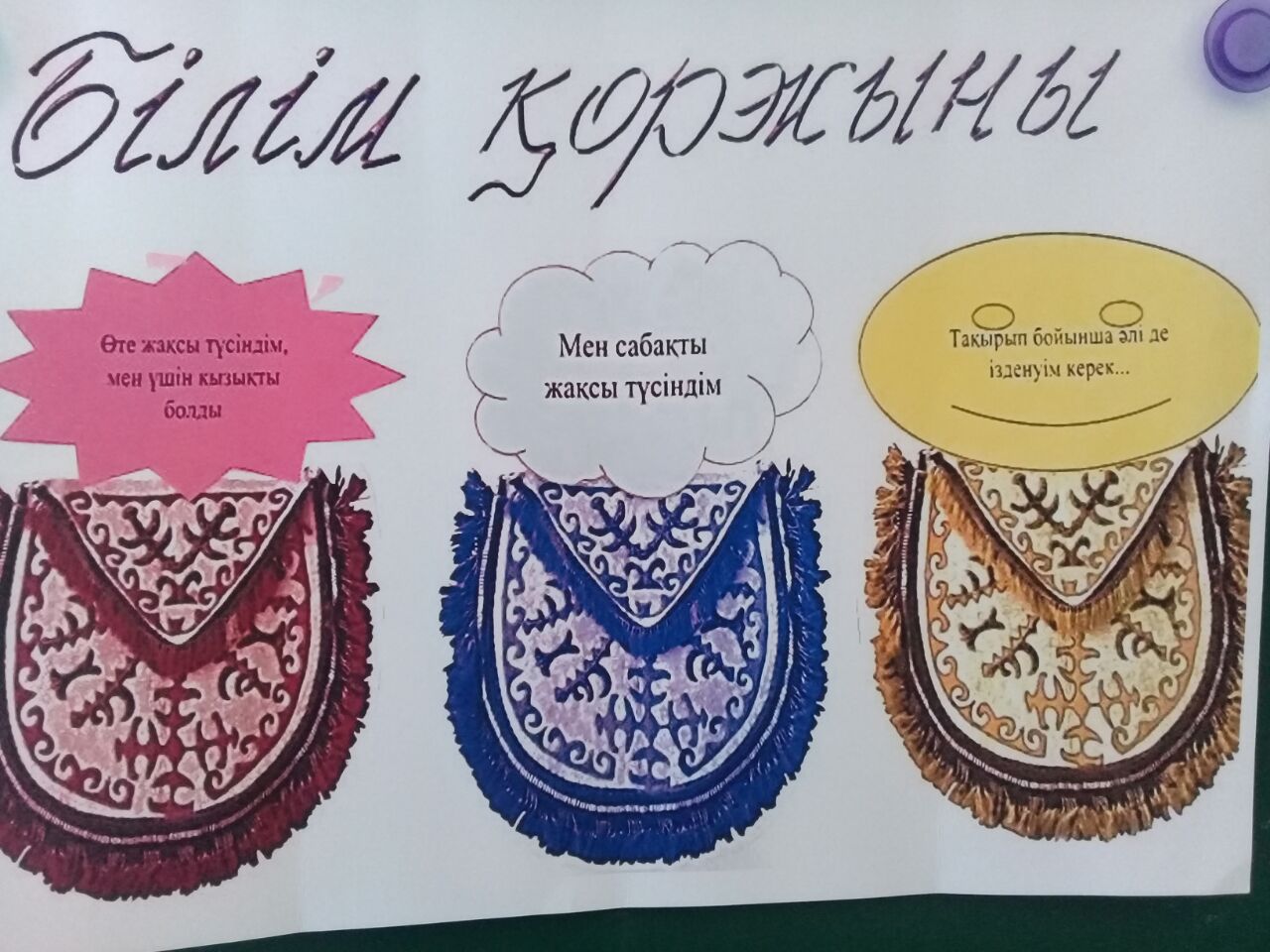 Сабақты қорытындылау  тест «Activoit»Дескриптор: Формулаларды қолдана отырып, есептер шығара аладыҮйге тапсырма : «Ауырлық күші», «Дененің салмағы» тақырыптарына қосымша материалдар жинауды тапсыру. ҚБ lСабақты қорытындылау  тест «Activoit»Дескриптор: Формулаларды қолдана отырып, есептер шығара аладыҮйге тапсырма : «Ауырлық күші», «Дененің салмағы» тақырыптарына қосымша материалдар жинауды тапсыру. ҚБ lСабақты қорытындылау  тест «Activoit»Дескриптор: Формулаларды қолдана отырып, есептер шығара аладыҮйге тапсырма : «Ауырлық күші», «Дененің салмағы» тақырыптарына қосымша материалдар жинауды тапсыру. ҚБ lСабақты қорытындылау  тест «Activoit»Дескриптор: Формулаларды қолдана отырып, есептер шығара аладыҮйге тапсырма : «Ауырлық күші», «Дененің салмағы» тақырыптарына қосымша материалдар жинауды тапсыру. ҚБ lСабақты қорытындылау  тест «Activoit»Дескриптор: Формулаларды қолдана отырып, есептер шығара аладыҮйге тапсырма : «Ауырлық күші», «Дененің салмағы» тақырыптарына қосымша материалдар жинауды тапсыру. ҚБ lТестік құрал«Activoit»суретТестік құрал«Activoit»суретТестік құрал«Activoit»суретТестік құрал«Activoit»суретСаралау – оқушыларға қалай  көбірек қолдау көрсетуді  жоспарлайсыз? Қабілеті жоғары оқушыларға қандай міндет қоюды жоспарлап отырсыз? Саралау – оқушыларға қалай  көбірек қолдау көрсетуді  жоспарлайсыз? Қабілеті жоғары оқушыларға қандай міндет қоюды жоспарлап отырсыз? Саралау – оқушыларға қалай  көбірек қолдау көрсетуді  жоспарлайсыз? Қабілеті жоғары оқушыларға қандай міндет қоюды жоспарлап отырсыз? Саралау – оқушыларға қалай  көбірек қолдау көрсетуді  жоспарлайсыз? Қабілеті жоғары оқушыларға қандай міндет қоюды жоспарлап отырсыз? Бағалау – оқушылардың материалды меңгеру деңгейін қалай тексеруді жоспарлайсыз? Бағалау – оқушылардың материалды меңгеру деңгейін қалай тексеруді жоспарлайсыз? Денсаулық және қауіпсіздік техникасының сақталуы 

Денсаулық және қауіпсіздік техникасының сақталуы 

Денсаулық және қауіпсіздік техникасының сақталуы 

Денсаулық және қауіпсіздік техникасының сақталуы 

Денсаулық және қауіпсіздік техникасының сақталуы 

Оқу мақматтарыӘр-түрлі сұрақтарДеңгейлік есептерҚолдау жасауҮй тасырмасы          -Тестік құрал«Activoit»Оқу мақматтарыӘр-түрлі сұрақтарДеңгейлік есептерҚолдау жасауҮй тасырмасы          -Тестік құрал«Activoit»Оқу мақматтарыӘр-түрлі сұрақтарДеңгейлік есептерҚолдау жасауҮй тасырмасы          -Тестік құрал«Activoit»Оқу мақматтарыӘр-түрлі сұрақтарДеңгейлік есептерҚолдау жасауҮй тасырмасы          -Тестік құрал«Activoit»1 сұрақтар арқылы2 комментарий беру3«Жарайсын, тамаша»4 өз-өзіне кері байланыс дескриптор арқылы5«Бас бармақ»6 қорытындылау  тест «Activoit»1 сұрақтар арқылы2 комментарий беру3«Жарайсын, тамаша»4 өз-өзіне кері байланыс дескриптор арқылы5«Бас бармақ»6 қорытындылау  тест «Activoit»Оқушы құрал-жабдықтар мен жұмыс жасағанда өздерінің және басқалардың денсаулығына, мектеп мүлкіне жауапкершілікпен қарау. Интербелсенді тақтада жұмыс қауіпсіздігін сақтауОқушы құрал-жабдықтар мен жұмыс жасағанда өздерінің және басқалардың денсаулығына, мектеп мүлкіне жауапкершілікпен қарау. Интербелсенді тақтада жұмыс қауіпсіздігін сақтауОқушы құрал-жабдықтар мен жұмыс жасағанда өздерінің және басқалардың денсаулығына, мектеп мүлкіне жауапкершілікпен қарау. Интербелсенді тақтада жұмыс қауіпсіздігін сақтауОқушы құрал-жабдықтар мен жұмыс жасағанда өздерінің және басқалардың денсаулығына, мектеп мүлкіне жауапкершілікпен қарау. Интербелсенді тақтада жұмыс қауіпсіздігін сақтауОқушы құрал-жабдықтар мен жұмыс жасағанда өздерінің және басқалардың денсаулығына, мектеп мүлкіне жауапкершілікпен қарау. Интербелсенді тақтада жұмыс қауіпсіздігін сақтау